Cooperating Teacher Account Renewal instructions. You can use the UF Cooperating Teacher key code to renew your account by following the steps below:Go to https://www.watermarkinsights.com/signonOn the Watermark Sign In page, select the Taskstream tile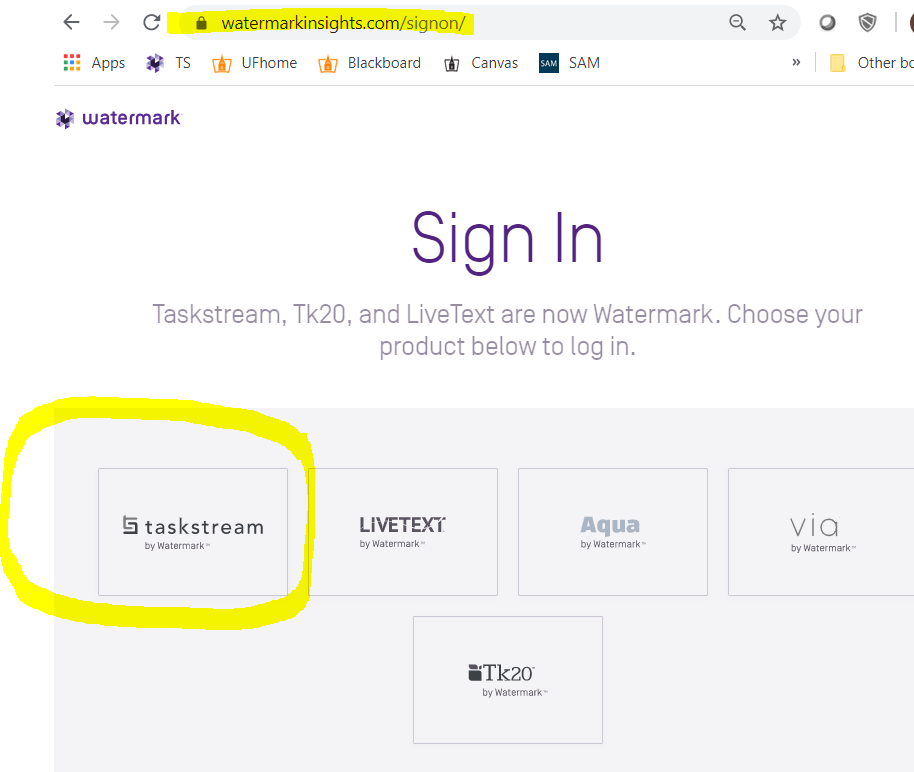 Choose Create/Renew Account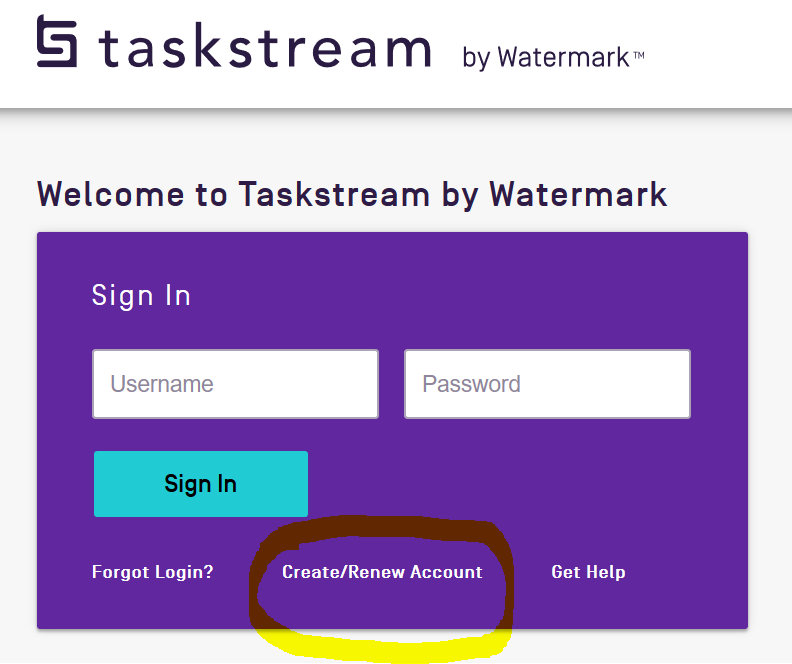 Select the radio button to “Renew my Taskstream Subscription” Enter the key code in the appropriate fields under Option 2 and click the Continue button.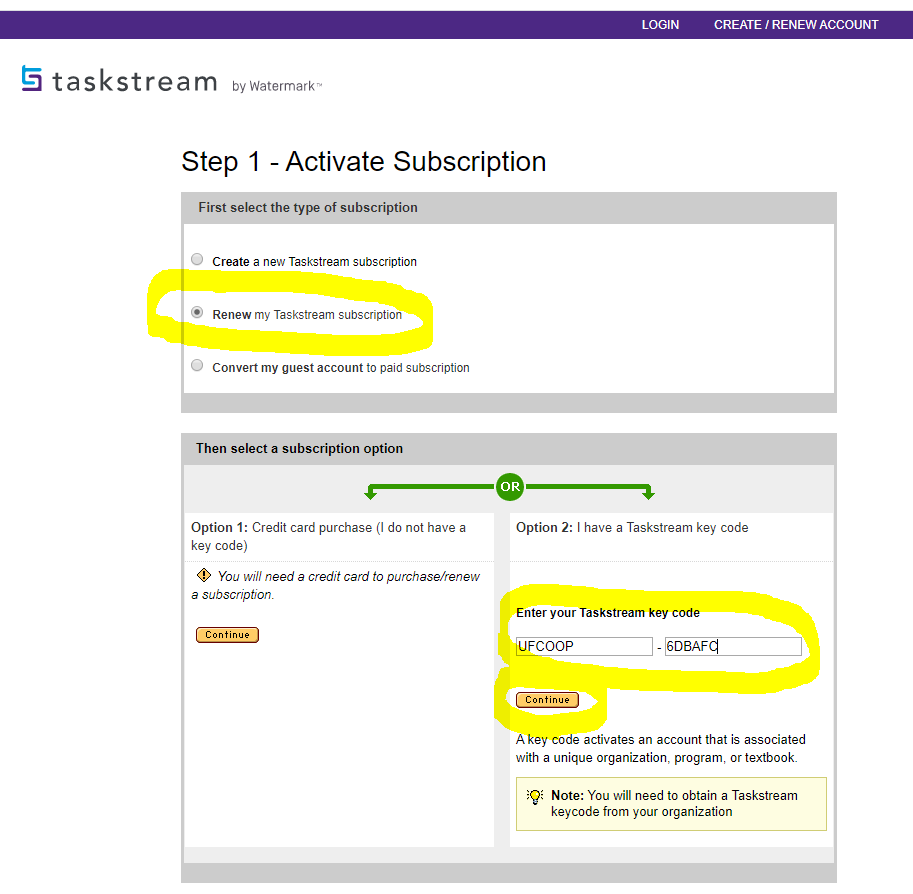 Use the email account that you used in the past. If you do not recall your password, click the link for a password reset link.Confirm your registration information in Step 4. If you need to edit any of the information, click the Edit button. Otherwise click Continue to complete your renewal.